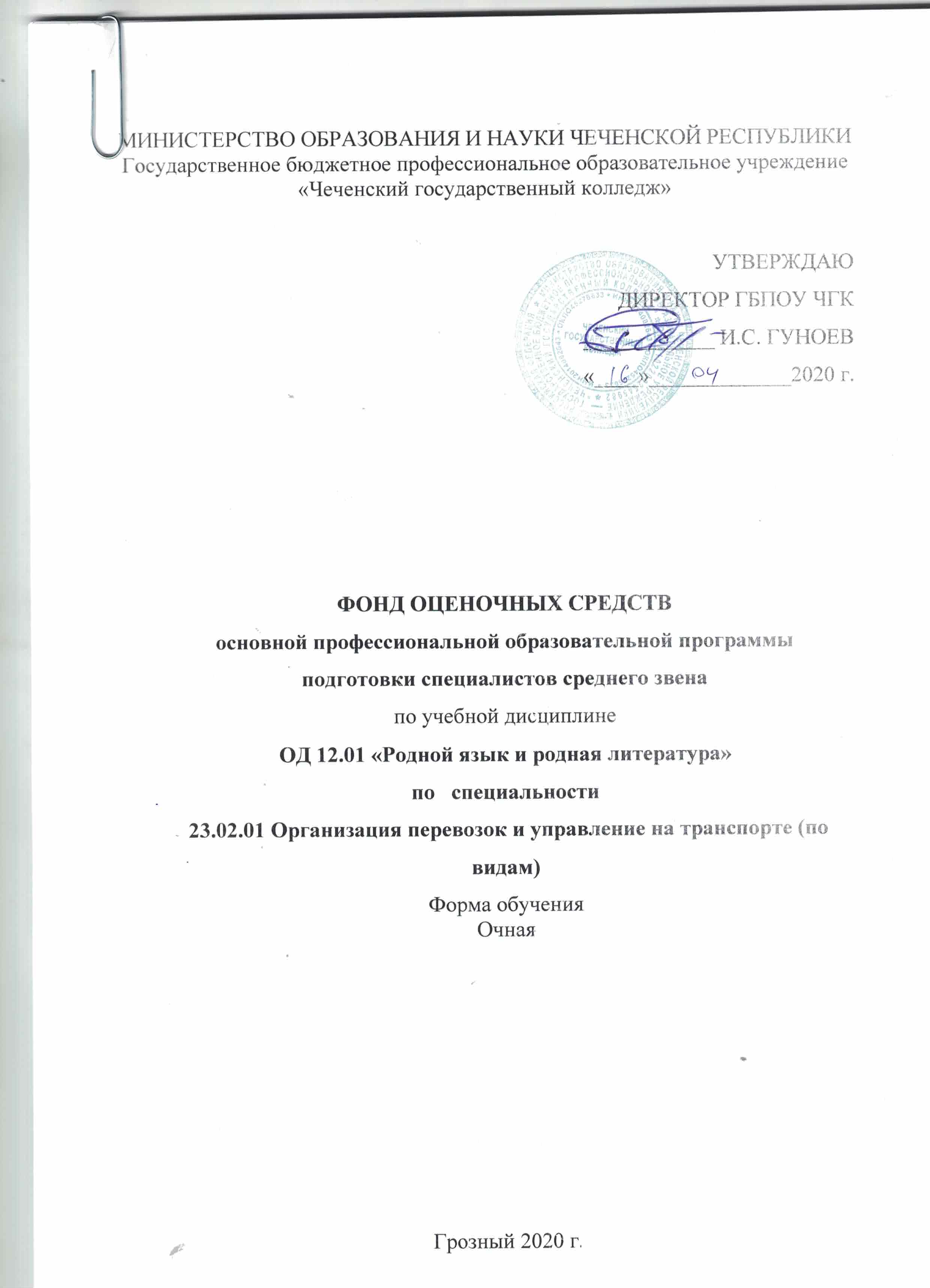 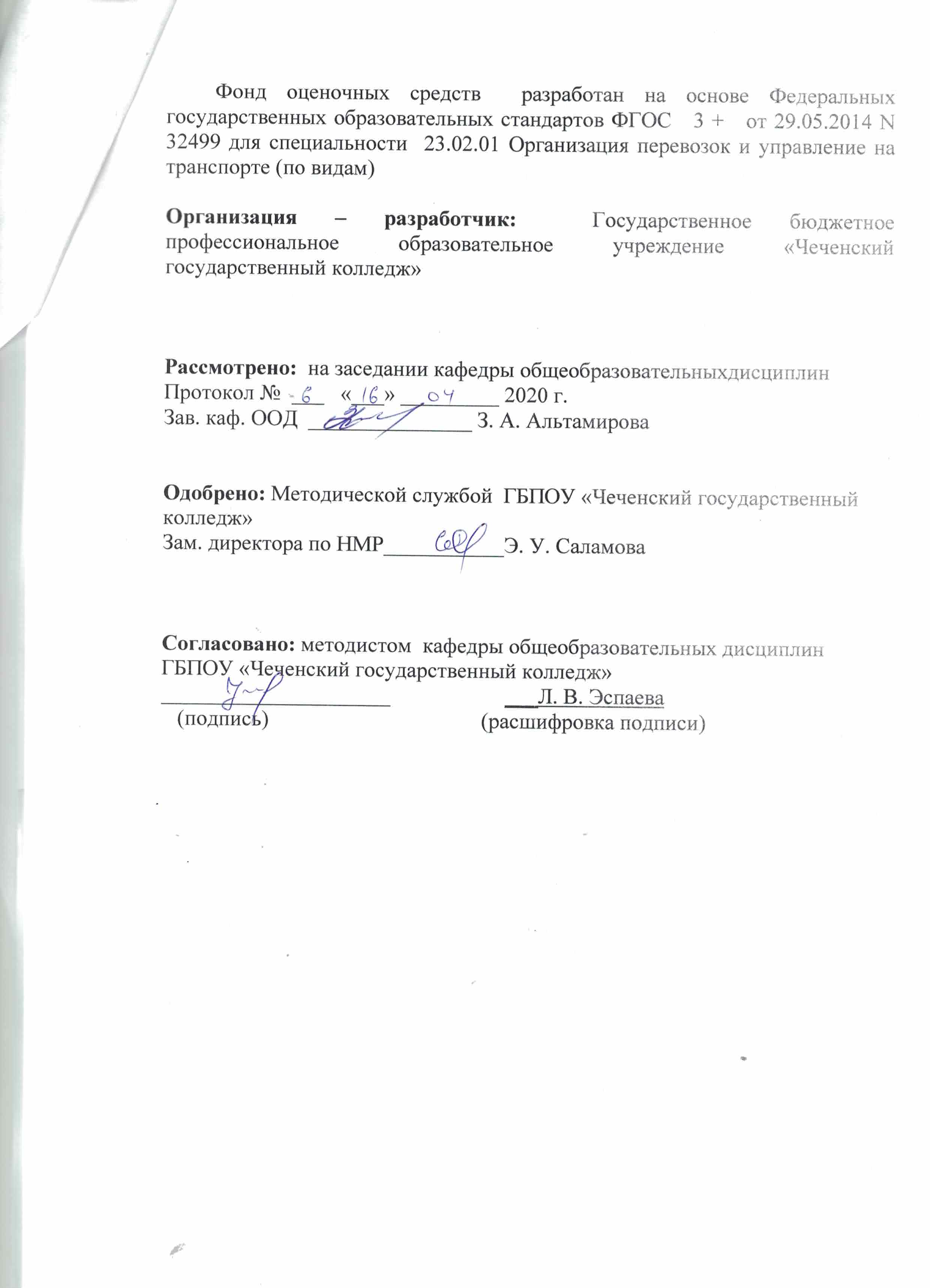 СОДЕРЖАНИЕ1. паспорт  ФОНДА оценочных средств УЧЕБНОЙ ДИСЦИПЛИНЫОД.12. 01 Родной язык и литератураВ результате освоения учебной дисциплины обучающийся должен уметь:1.Хаа дезаргНохчийн  мотт  1амийначу  дешархочуьнгахь  хила  деза  хаарш:– нохчийн мотт уьйран а, юкъаметиггалин гIирс а,  пачхьалкхан мотт а хиларх кхетар; – нохчийн мотт дешаран, къинхьегаман, говзаллин гIуллакхдарехь а, ша вовзийтарехь а, юкъараллехь ша дIалоцу йолу  меттиг билгалъярехь а оьшуш хиларх кхеташ хилар;– вовшашца а, кхечу къаьмнийн векалшца а юкъаметтигаш дIакхехьарехь нохчийн маттах пайда эца кийча хилар; – къаьмнийн культурийн юкъаметтигаш дIакхехьарехь къинхетаме а, машаре а хилар;– шен къоман а, РФ-цехь дехачу къаьмнийн а, дуьненаюкъара  культура а йовзарехь нохчийн мотт мехала гIирс хиларх кхеташ хилар.– барта а, йозанан а хаамех цхьатера кхеташ хилар (Iалашонех, теманех, коьртачу а, тIебузучу а хаамех);– тайп-тайпанчу хотIийн (стилан), жанрийн тексташ массо кепара ешар  карадерзор; В результате освоения дисциплины обучающийся должен знать:– билгалбинчу барамехь яцйина (план, юхасхьайийцар, изложени, конспект,талламан болх) ладоьгIна я дIаешна текст юха схьайийца хаар; – тайп-тайпана юкъараллин хьелаш тидаме а оьцуш, къамелдарехь а, дийцаре даршкахь, дискуссешкахь дакъа лаца а, барта а, йозанан аларш кхолла а хаар. Формой аттестации по учебной дисциплине является дифференцированный зачет .2. РЕЗУЛЬТАТЫ ОСВОЕНИЯ УЧЕБНОЙ ДИСЦИЛИНЫ,ПОДЛЕЖАЩИХ ПРОВЕРКЕ В результате аттестации по учебной дисциплине осуществляется комплексная проверка следующих знаний и умений:3.Оценка  освоения учебной дисциплины3.1. Формы и методы оцениванияПредметом оценки служат знания и умения, предусмотренные ФГОС СПО по дисциплине Чеченский язык и литература  и направленные на формирование общих и профессиональных компетенций.Текущий контроль освоения студентами программного материала  учебной дисциплины имеет следующие виды: входной, оперативный и рубежный.Входной контроль знаний студентов проводится в начале изучения дисциплины  с целью определения освоенных знаний и умений (базовых) в рамках изучения общепрофессиональных дисциплин, а также выстраивания  индивидуальной траектории обучения студентов.Оперативный контроль проводится с целью объективной оценки качества освоения программы учебной дисциплины, а также стимулирования учебной работы студентов, мониторинга результатов образовательной деятельности, подготовки к промежуточной аттестации и обеспечения максимальной эффективности учебно-воспитательного процесса. Оперативный контроль проводится преподавателем на любом из видов учебных занятий. Формы оперативного контроля (контрольная работа, тестирование, опрос, выполнение и защита практических, выполнение рефератов (докладов), подготовка презентаций, наблюдение за деятельностью обучающихся и т.д.) выбираются преподавателем, исходя из методической целесообразности.Рубежный контроль является контрольной точкой по завершению отдельного раздела учебной дисциплины.Зачет (или дифференцированный зачет, экзамен)проводится по окончании изучения дисциплины.В системе оценки знаний и умений используются следующие критерии:«Отлично» – за глубокое и полное овладение содержанием учебного материала, в котором студент легко ориентируется, владение понятийным аппаратом за умение связывать теорию с практикой, решать практические задачи, высказывать и обосновывать свои суждения. Отличная отметка предполагает грамотное, логичное изложение ответа (как в устной, так и в письменной форме), качественное внешнее оформление;«Хорошо» – если студент полно освоил учебный материал, владеет понятийным аппаратом, ориентируется в изученном материале, осознанно применяет знания для решения практических задач, грамотно излагает ответ, но содержание и форма ответа имеют некоторые неточности;«Удовлетворительно» – если студент обнаруживает знание и понимание основных положений учебного материала, но излагает его неполно, непоследовательно, допускает неточности в определение понятий, в применении знаний для решения практических задач, не умеет доказательно обосновать свои суждения;«Неудовлетворительно» – если студент имеет разрозненные, бессистемные знания, не умеет выделять главное и второстепенное, допускает ошибки в определение понятий, искажает их смысл, беспорядочно и неуверенно излагает материал, не может применять знания для решения практических задач; за полное незнание и непонимание учебного материала или отказ отвечатьТаблица 23.2. Типовые задания для оценивания умений и знаний по дисциплинеТалламан диктант  (текст)Тахана вайн бакъо яц ледара хила.Гуьйренан еха, йочане буьйса яра т1екхачаза. Иштта еанчу суьйренца пешахь йогучу ц1аре  а  хьоьжуш, ширачу хабарщка ла а доьг1уш 1аш  самукъадолура сан. Къаьсттина хазахетара Дадин хабаршка   ладуг1уш. Цхьа хазчу маттаца, ша цигахь хилча санна, дуьйцура Дадас хабар. Тайп-тайпана хуьлура Дадин  дийцарш, амма  х1оразза а,  г1иллакхе хила веза стаг, тешаме хила веза, шен  ц1ийца, нохчалла долчо дийр дац эхье х1ума, массо а х1уманал дезаниг стеган сий ду, башха а дац: зуда я стаг, къонахийн амалш товш ю шинггехь а, олий дерзадора цо шен къамел. Тховса а цхьа ч1ог1а  сахьаьвзина, Дадин хабарша синхьаам баре сатесна дийхира ас: «Дада, дийцахьа суна  хьайн шира хабарш,  хьайна сел ч1ог1а езачу къонахалле сан шовкъ ойуш, боккъал а волчу нохчочун амалех  дийцахьа  суна».Дадас, сан амалера шена деза битамаш лохуш санна,  леррина сан б1аьра а хьаьжна, тийначу озаца шен хабар долийра. Цо, шен дедас дуьйцуш ма-хаззара, хенашца ца хуьйцуш,  ша цигахь хилча санна, оцу хиламийн теш  я коьрта декъашхо ша хилча санна, дуьйцура цкъа мацах нохчийн лаьмнашкахь хилларг, лелларг, шена хезнарг.Ша дийцинарг т1еч1аг1дора: «Вайн халкъана Дала елларг йоккха хазна ю – шена чохь исбаьхьа 1алам долу Нохчийчоь. Б1еннаш шерашкахь х1окху вайн махкахь, вайн латта т1ехь, хьанал къа а хьоьгуш баьхна вайн дай. Цара мохк а ларбина, дайн г1иллакхаш а лардина, вониг д1а а тоттуш, диканиг т1е а эцна, оьшург, пайденна дерг т1аьхьалонна а дитина. Тахана вайн бакъо яц ледара хила,вешан мотт а, дайн г1иллакхаш а д1атаса, Даймехкан дола ца дан»,- олий.Петирова П. «Орга» ц1е йолу журнал    №4, 2016ш.     Арсанукаев М. «Замано хуьйций те стаг?»Диктант язъян текстСобарВайн дайшна сийлахь хеттачу синмехаллех цхьаъ ю – собар. Иза шена цхьа хала киртиг тIехIоьттича, къастам бан дезаш, сих ца луш сатоха хьекъал а, ницкъ а хилар ду.Собарх лаьцна дуккха а дуьйцу нохчийн халкъан дийцаршкахь а, иллешкахь а, кицанашкахь а.ЭвтархойнАхьмадахдолчуиллитIехь хила тарлодов, гIалгIазкхичунсобарбахьанехь, цахуьлуш, шина къонахчундоттагIалла а кхоллалуш, дIадоьрзу. ВайниллийнтурпалхойнТайминБийболтан, Исмайлин Дудин, АдинСурхон, кхечеранамалехь, майраллица, хьекъалца, доьналлицацхьаьнахьахошдусобар.Собар а шен-шен даржаш долуш ду: юкъарчу стеган собар, къонахчун собар, Iаламстеган (эвлаяан) собар.Юкъарчу стеган собар вайна хIора дийнахь а оьшу, вовшашца гIиллакхе, цхьа хIума эца хIоьттича шен рагI тIекхаччалц латта, машенахь хилча гIашлочунна  некъ бита… Денна а оьшу вайна собар.Халчу киртигехь нисвелча, зулам ца деш, юьх кIайн цу юкъара вала гечо лахар а, и карор а ду къонахчун собар.МацахТайминБиболтволчувеъна хила цхьа ондастаг, хьо наха чIогIакъонахвубоху, схьавола схьа                                                                                                                                                     аравалашехлатавезахьобохуш, мохь а хьоькхуш. БиболттIецалаьцнацобеананекъ. Цоаьлла: «Шаницкъкъовсушвац, шагIиллакхкъовсушву. ЦутIешахьосаннамайра а вац, шакхоьрушстагву».Вукхо  цецваьлла аьлла: «Ахь хIун дуьйцу, оццул цIе йоккхуш волу хьо муха хуьлу кхоьруш?» «Дера со ван-м вукхоьруш. Со кхоьру нехан махка дIавахча, сайгара цхьа гIалат а даьлла, ас суо а, берриге нохчий а юьхьIаьржа хIитторна; со кхоьру со волчу веана хьаша, цхьана хIуманна реза воцуш дIавахарна; со кхоьру суо бахьанехь нахана зулам даларна... Со гуттар а кхоьруш ваьхна ву хьуна кху дуьненчохь, хьуо майра стаг лоьхуш велахь, кхечухьа гIуо»,-аьлла Биболта. Шеца иштта къамел дича, ша лелориг дош доцийла а хиъна и онда стаг, шена бехк ма биллахьара, аьлла дIавахнера.Ахмадов Муса Магомедович.  «Нохчийн гIиллакх-оьздангалла.»   2011 шо.Диктант язъян текстИрсе к1охцал.Цхьана хьуьнхахь ехаш-1аш яра зу. Цуьнан к1охцалех цхьаъ ирсе хилла, дикачу адамашна беркат дохьуш. Иза луларчу нахана хезна. Амма цхьанне а хууш ца хилла, ирсе к1охцал муьлханиг ду. Т1аккха уггаре а сутарчу стага аьлла: «Вай и зу схьалоцур ю.Цуьнан к1охцалш дерриш  схьа а даьхна, х1оранна цхьацца д1алур ду. Иштта а хуур ду ирсениг муьлха ду.»      Цул т1аьхьа нах зу лаха бахана, цхьаъ воцург . «Садолу х1ума ен а йийна , даьккхина  ирс  суна  ца оьшу»,- аьлла, ц1ахь 1ийна иза.Цхьана  дийнахь дечке вахана  и миска стаг. Наха лоьху зу т1ееана цунна. Адамийн маттахь  ийстхилла иза: «Хьан догц1ена ойланаш, хьанал дахар а девза суна. Сайн ирсе к1охцал ас хьуна д1ало. Зуламечу нахана со карор яц»,-аьлла, к1охцал д1а а делла, д1аяхана зу.        Мел лехарх нахана зу ца карийна. Ткъа воккхачу стеган керта ирс а, беркат адеана.Нохчийн фольклор. Хаарш зер. Т1едиллар.                                                Нохчийн мотт                             Леррина, ойла  а еш, еша текстЛаманан кийрара схьадаьлла, шийлачу маьхьарца охьанехьа сихделира Хи. Иза т1е1ийдалора  ирачу  т1улгашна, да…ийчу чхернашна, цуьнан  некъ  луьйцура пепнийн ханнаша, мокхазан бердаша, жаг1анан баьрзнаша. Амма иза сацо ни..къ бацара. Т1улгаш шеца охьаидадора цо,чхерашна оьг1азе пе беттара,бух охкура,тулг1ешца т1..хула лелхара. Дечиг т1адайора. Мохой, малхой кхуьнан тешаме накъостий хуьлий, муръюьлуьйтура иза. Т1аккха х1ара ларадора цуьнца. Жаг1анан баьрзнаш дашадой, д1адохура…                                                                                                  Уггар халанаш мокхазан бердаш дара. Сада1ар доцуш, дийнахь а, буса а т…салора царах Хи. Дош (ца) хуьлура. (Духа)долура. Ницкъаш а гулбой, юха а чухьодура. Бердийн ондачу т1улгех етталуш, дамар-дарц хуьлий, аталора тулг1енаш. Т1аккха царна кхин 1…мира: хьасталой,яьржий, хьоьстура бердаш. Шерашкахь, иттанаш шерашкахь, б1…шерашкахь… Эххар а, мокхазан бердийн йи…сарера долий, дарделла  ц1оькъа  лом  санна, лахенга, йорт оьций, доьдура и. 1аьно б1аьсте   аьхкено гуьйре х…цуш  де буьйсанга лесташ  суьйре1уьйренга йолуш  д1аоьху зама. Хин болар дац  хедаш  лахлуш. Иза даима цхьабосса ду: некъ беш…     - Мича сихделла хьо  Х1ун 1алашо ю  ахь юьхьара лаьцнарг     -Даха сихделла. 1алашо – дахар…          Доккха са доккхуш санна  белшаш  д1асасаттайой  аренца даьржа Хи. Амма парг1ат( м) ца долу. Хьалхахьа бу  бехха  некъ. Х1орда т1е некъ…   (Л.Яхъяев «Гиххойн Таймасха»)1)Яздаза дитина элпаш д1аязде.2)  Билгалъяьккхинчу кийсакехь дахказа  дитина сацаран хьаьркаш дахка.    3)   Т1аккха х1ара ларадора цуьнца.- предложенера къамелан дакъош билгалдаха. Жоп:4)Т1улгаш шеца охьаидадора цо,чхерашна оьг1азе пе беттара,бух охкура,тулг1ешца т1ехула лелхара.- предложени:1) цхьалхе, чолхе ю;2) чолхе-карара ю;3) чолхе-цхьаьнакхетта ю;4)цхьалхе, цхьанатайпанарчу меженашца чолхеяьлла предложени ю5)Оьрсийн матте гочде дешнаш:ханнаш-   бердаш   - тулг1енаш - 6) 1) (ца) хуьлура,  (духа) долура, парг1ат(м)  дешнаш нийса  д1аязде; 2)дийца къовларшна юкъахь  далийнарш  муьлха къамелан дакъош ду я дешнийн х1оттаман муьлха дакъош ду; 3)  хьайгара цхьацца масал даладе цу бакъонашца дог1у._____________________________________________________________________________________________________________________________7) Бердийн ондачу  т1улгех етталуш, даммар-дарц хуьлий, аталора тулг1енаш.  – предложенера  фразеологизм  схьаязъе , маь1на даста , оьрсийн матте гочъе . Жоп: ________________________________________________________________8)  Схьаязде текста юкъара   билгалдешнаш, хьайгара ши масал даладе_________________________________________________________________10)  Бетар, х1ара ч1ерий, адамаш санна, масех тайпана ма ду.-бохучу предложенера   Бетар боху дош:     1) подлежащи  ду;  2) нийса кхачам  бу;  3) лач кхачам бу;4) цхьа меже яц.11) Кхечу  маттахь  ма-кхоллара,  т1еэцна  дош  кхолларх  олу:  1) терминологи;      2) семасиологи;       3) проффесионализм;   4)калька.  12.Нохчийн дешнашкахь ца яздо элпаш:     а)а,г1, д, с;   б) к, х, э, ю;   в) ц, о, я, и.   г) ё, ф, щ, ы.13. Нохчийн алфавитехь маса элп ду, царех шалха маса ду?а) 49, 15;      б) 48, 14;      в) 47, 13;      г) 46, 12.7.    Нохчийн  х1инцалера  алфавит х1оттийна ю 1) кириллицин  буха  т1ехь             2) латиницин  буха т1ехь             3) 1аьрбийн  алфавита буха т1ехь             4) гуьржийн  алфавита буха т1ехТесташ т1ехь болх.Тест 1Муьлхачу   хандешнаша  гойту хьалха  яхана  хан ?[5]1)  вицвелла, ладег1на, хьагъелла;+2)  дагаихнера, баьхнера, хьагъеллера;3)  дийци, ладуьйг1и,  вицви;4)   ладуг1ура, дуьйцура,  хьаглора.Тест 2Муьлха  предложени  ю  т1едожоран? [8]1)  Шийла  яра   тахана  арахь.2)  Ма  сиха  д1адели-кх  х1ара  де!+3)  Ц1ахь  бан  белла  болх  кхочушбе.4)  Хьо  вог1ий  соьца?Тест  3Тешам ? иза  къонахчун  коьрта  амал  ю. Мотт ? иза  массо  х1уманан  а  бух  бу. – предложенешкахь муьлха сацаран  хьаьркаш х1итто деза? [18]1)  ц1оьмалгаш  яхка  еза;2)  х1уммаъ  йилла  ца  еза;+3)  тиреш  яхка  еза;4)   шит1адам  билла  беза.Тест 4Х1ара  дешнаш  антонимаш  ду: [15]+1) дошло – г1ашло;2) харж - зен;3) текх - шун;4) жам1 – хьесап.Тест  5Муьлха  терахьдешнаш  нийса   яздина  дац?[18]+1)Йолхуьйтталг1а, вуьрх1ийтталг1а, берх1ийтталг1а;2)Цхьайтталг1а, кхойтталг1а, шуьйтталг1а;3)Йолхуьтталг1а, вуьрх1итталг1а, берх1итталг1а;4)Борх1алг1а, уьссалг1а, ткъайоьсналг1а.Тест 6Х1окху  предложенехь бакъду  боху  дош  къаьстина  яздо: [7] +1)  Арахь  кхоьлина  яра, бакъ(ду)  шийла  яцара.+2)  Ахь мел  бохург  бакъ(ду).3)  Нанас  дукха  дийхира,  бакъ(ду) к1ант  саца  туьгуш  вацара.4)  Сирла-хьаьрса Нурседа  ц1ена шен нана яра, бакъ(ду) амал дениг   кхаьчнера цуьнга.Тест  7Кху  предложенехь  ц1оьмалгаш  яхкаран  нийса   вариант  къастае:[8]Нохчийн  г1араваьллачу (1) говзачу   поэтан  Ахьмад  Сулеймановн  произведенеш (2) к1орггерчу  хьекъалца  а(3)  лаккхарчу  говзаллица  а(4) йоккхачу  исбаьхьаллица   а(5)  язйина  йолу (6)  1аламат (7) хаза  а(8)   дика  а(9)  ю.1)  1,3,4,5,8+2)  1,3,4,6,7,8  3)  2,3,4,6,8+4)  2,3,4,5,6,8,9Тест 8Произведенехь  яздархочо  гойтучу  коьртачу  ойланах я  цунна ала  луучух  олу:[9]+1) Эпиграф;2) Метафора;3)Тема;4)Идея.Тест 9                                                                                                                                                     Саидов Билалан  «Йиша-т1емало» поэма хьанна лерина ю?[4] 1) Ахматова Р.; 2) Арсанова П.;+3) Курумова С.;4) Анзорова Б.Тест 10                                                                                                                                                    Мила ву  кху  мог1анийн автор?[4]«Беттаса кхеттачуБуьйсанца берашлахьТуьйранаш дуьйцур асКет1арчу т1улга т1ехь, Кханенга сатуьйсуш,Седарчийн сийналлехьОйла еш 1уьллур со Бешарчу чардакх т1ехь…»1) Мамакаев М.;2) Саидов Б.;3) Мамакаев 1.;+4) Гадаев М-С.Тест 11                                                                                                                                                                 Дуьххьара нохчийн маттахь арадаьллачу газетан ц1е билгалъяккха: [9]1) «Ленинан некъ»;                                       3) «Даймохк»;                                                                  +2) «Серло»;                           4) «Сердало».Тест 12                                                                                                                                                                                Муьлхачу поэми т1ехь ду эпиграфана далийна х1ара кица?  «Герзан чов йирзина, меттан чов ца йирзина». [11]1) «Ц1ий хуьйдина лаьмнаш»; +3) «Дагалецамийн новкъа»;2) «Сийлаха»;                             4) «Нохчийн лаьмнашкахь».Тест 13                                                                                                                                Муьлхачу илли т1ера ду х1ара дешнаш? [9]-Хьо вийхира ва соьга цу юьртан тхьамданаша,Ас вехча велира хьо цу юьртан тхьамданашнаДег1аха мерза са цара хьайга ва дехахь,Ахь даккхий д1алолахь дег1аха мерза са.1) «Аьккхийн Жанхотан илли»;+2) «Теркаца хьала-охьа вехаш хиллачу эла Мусостан, Адин Сурхон илли»; 3) «Эвтархойн Ахьмадан илли»;4) «Эла Къахьармин илли».Тест 14Исбаьхьаллин  произведенеш  ешаро а, талларо  а  уггар    хьалха    доккха  г1уллакх  до  дешархойн:[19]1) Къамел  кхиорехь;+2) Йоза   нисдарехь;3)Нийса  ешарехь;4)1амийнарг  т1еч1аг1дарехь.Тест  15                                                                                                                                                                   Х1ара ц1ердешнаш цхьаллин терахьехь бен ца лела:[8]1) йовхарш, аьшпаш, йоькаш;+2) стаг, йо1, йис;3) Салман, 1ийса, Асет;
4) хьонка, х1аваъ, тов.Тест 16 Х1ун гойту рог1аллин терахьдашо?[3]масалла;+рог1алла;мухалла;ханТест 17Шишша, кхоккха, итт-итт  боху  терахьдешнаш  ду:[3]гулдаран;декъаран;	эцаран;+рог1аллин.Тест 18«Барзо амалш ца хуьйцу», « Борззий, стуй» баснеш язйинарг мила ву? [4]1)  Крылов И.;2) Сатуев Хь.;3) Гайсултанов 1.;+4) Саидов Б.Тест 19Мила ву  кху мог1анийн автор?  [11]«…Даим со хьегначу Ц1е-Берде  г1ой,Цуьнга б1аьрг тохалаш, аьтту хилахь.Цигахь диънера ас бераллин той,Цигахь лиънера сайн чурт а, дагахь…».1) Мамакаев М.;                                    3) Мамакаев 1.;+2) Гадаев М-С.;                                     4) Сулаев М.Тест 20Х1инца  вайн  йолу  алфавит  т1еэцна [16] 1908 шарахь;1918 шарахь;+1938 шарахь;1927 шарахьТест 21«…Схьабеара пондар. Делха доладелира пондаран мерзаш. Бека болабелира пондар. Шен пондарца тобанна хьалхавелира воккха стаг. Араелира к1ант вина нана. Цунна гира вистхуьлуш стаг воцуш, г1айг1анна  кортош  охьаохкийна  лаьттачу т1емалойн  тоба, хезира бекаш, боьлхуш пондар. Бармахь цавевзачу  т1емалочун дакъа…Пондаро дуьйцура нанас шен цхьаъ бен  воцу к1ант мел везаш кхиийна, дуьйцура ненан сийлахьчу безамах… Цо дуьйцура, к1ант-т1емало  мел майра, доьналла долуш кхиънера. Т1аьххьара а, т1еман герзаш вовшахдетталуш санна, къора бийкира пондар…»  - произведени д1аязвинарг  ву:[9]А.Сулейманов;     2) Хь.Садулаев;+ 3) Л.Абдулаев;     4) М.Бексултанов.Ключи !!!!Тест 1            Литература   (тесташ )Дуьххьара арахийцина нохчийн газетан ц1е хилла:                                                        а) «Советская Автономная Чечня»;  б) «Халкъан аз»;  в) «Серло».П.К. Услара язйина «Нохчийн мотт» учебник:                                                                       а) 1862 шарахь;  б) 1911 шарахь;  в) 1927 шарахь.Муьлхачу стихотворенин т1ера ду дешнаш?«Хьо муха буьйцур бу ас дашца?                                                                                         Вайн безам 1алашбал дош ма дац                                                                                     Сан безам ас дашца лиэлор бац,                                                                                               Дош дижна, сан безам тарло бан».                                                                                      а) «Даймахке» Раиса Ахматова;  б) «Даймахке» Мамакаев Мохьмадан;                     в) «Даймахке сатийсар»  Гадаев Мохьмадан. «Еха буьйсанаш» роман язйина:                                                                                      а) Саракаев Хьамзата;  б) Айдамиров Абузарс;  в) Рашидов Шаида.Царех поэма муьлха ю?а)  Эдилов Хасмохьмадан  «Сийлахьа»;  в) «Таймин Биболат»;                                     г) Нажаев Ахьмадан «Жа1у»;  д) «Эла Мусост, Адин Сурхо».Стихотворени «Ц1ен - берд» язйина:                                                                                         а) Ошаев Х.;  б) Гадаев М.С.;  в) Эдилов Х.М.Муьлханиг ю исторически повесть?                                                                              а) «Малика»;   б) Александр Чеченский;   в) «Тамара»;   г) «Ц1еран арц».     8.Баснийн жанр къастийна яздара) Са1ид Бадуев;аь) 1умар Гайсултанов;б)  Мохьмад Дикаев.   9. «Даймехкан декхаро г1аттийна вог1у со»…                Хьенан ду х1ара дешнаш?        Къастаде нийса жоп:            1) Айдамиров А.           2) Арсанукаев Ш.          3) Мамакаев М.           4) Дикаев М.  Нохчийн мотт (тесташ)1.   Нохчийн алфавитехь маса элп ду, царех шалха маса ду? а) 49, 15;      б) 48, 14;      в) 47, 13;      г) 46, 12.2.     Г1уллакхийн къамелан дакъош ду:  а)ц1ердош, ц1ерметдош, куцдош;                                                                    б)хандош, терахьдош, билгалдош;                                                                 в)дешт1аьхье, хуттург, дакъалг.3.   Дешнийн ч1аг1деллачу цхьаьнакхетарх олу:а)идиомаш;  б) фразеологи;  в) диалект;  г) лексикографи.4.   Карае фразеологически цхьаьнакхетар: а) тур текхаш;  б) 1уьйренан тхи;  в) хаза йо1.5.      Схьакараде къамелан дакъа: а) орам;  б) мукъазнаш;  в) куцдош;  г) легар.6.     Схьакараде хуттургийн тайпа?  а) юкъаметтиган;  б) шеконан;  в) карара;  г) чолхе. 7.     Предложенин коьрта меже къастае:а) кхачам;   б) къастам;  в) нийса кхачам;  г) латтам8.    Хандешан билгалзачу  кепах олу: а) саттам;  б) х1оттаман сказуеми;  в) инфинитив;  г) дешнийн уьйр.9. Билгалдаккха нийсаяздина доцу дош   1.паспортна т1ехьоьжуш; 2. схьа а даьстина;  3. охьа а те1аш;  4. схьвеара-кх.10.   Нийсаниг харжа: Амма, ткъа бохучу хуттурийн тайпа ду: а) къасторан;   б) дозаран;  в) дуьхьларан 11.   Аьхкенан дийнахь хи йистехь самукъане ду  бохучу предложени т1ехь йистехь бохург дешт1аьхье ю:                                                                                                       а)хенан;  б)    меттиган;  в) даран суьртан.    12.      Ц1ердешнийн грамматически классаш маса ю:                                                   а)пхиъ;   б) кхоъ;   в) шиъ;   г) ялх.13.  Муьлха терахьдешнаш нийса яздина?    а) итт-итталг1а;   б) исс-иссалг1а;                        в) итт-уьтталг1а; г) исс-уьссалг1а.14. Лексика олу:                                                                                              а)цхьана дашах;    б) предложенех;                                                          в)меттан дерриге дешнех;   г) дешнийн маь1нех.15.  Г1алат караде:                                                                                                    а) йохъелла;   б) 1аржъелла;   в) шекъяьлла;   г) хьагъелла.16.  Схьакараде къамелан дакъош:а)дакъалг, айдардош;       б) предложени, дешнаш;                                 в)мукъанаш, хьаьркаш;    г) хаттар, орамаш.17.    Къастае синонимаш: а)хьукмат, талмаж;           б) таро, токхо;                                                         в)аьшпаш, къамел;          г) дечиг, хьаша.4. ФОНД ОЦЕНОЧНЫХ СРЕДСТВ для итоговой аттестации по учебной дисциплинеОценка освоения дисциплины предусматривает использование рейтинговой системы оценивания и проведение экзамена.Кодификатор элементов содержания обучения4.3. Перечень справочной литературы, нормативной документации,разрешенной к использованию на зачете (дифзачете)ДИФФЕРЕНЦИРОВАННЫЙ ЗАЧЕТПеречень вопросовК дифференцированному зачёту по предмету: Чеченский язык 1.Лексика. Дешнийн маь1наш. Омонимаш, антонимаш, синонимаш. 
2. Дешнийн ч1аг1делла цхьаьнакхетарш. 
4. Ц1ердешнийн грамматически классаш. 
5. Ц1ердош морфологически къастор. 
6.Мукъа а, мукъаза а аьзнаш. Зевне а, къора а мукъаза аьзнаш. 
7.Билгалдош а, цуьнан маь1на а, морфологически билгалонаш . 8. Лааме а, лаамаза а билгалдешнаш. 
9.Мухаллин билгалдешнийн даржаш, церан кхолладалар, суффиксаш. 
10. Терахьдош а, цуьнан маь1на а, морфологически билгалонаш а. 
11. Терахьдешнийн тайпанаш. 
12. Лааме а, лаамаза а рог1аллин терахьдешнаш. 
13.Ц1ерметдош. Ц1ерметдешнийн тайпанаш . 
14. Ц1ерметдешан синтаксически г1уллакхаш. 
15. Ц1ерметдош морфологически къастор. 
16.Хандош. Хандешан билгалза кеп. 
17. Хандешан хенаш. 
18. Хандешан саттамаш. 
19. Хандешан спряженеш. 
20. Хандешан хаттарн кепаш. 
21. Причасти, цуьнан грамматически билгалонаш. 
22.Причасти хенашца хийцаялар. 
23. Лаамаза а, ламе а причастеш. 
24. Причастин карчамаш, церан синтаксически г1уллакхаш. 
25. Причастин кхоллаялар. 
26. Причасти морфологичеки къастор. 
27. Деепричасти, ц уьнан грамматически билгалонаш. 
28. Дееепричастин хенаш, церан нийсаязъяр. 
29. Деепричастин карчам, ц уьнан синтаксически г1уллакх а, цуьнца сацаран хьаьркаш а. 
30. Масдаран классашца а, терахьашца а хийцадалар. 
31. Куцдош а, цуьнан грамматически билгалонаш. 
32. Куцдешан тайпанаш. 
33. Куцдешан даржаш. 
34. Куцдешан кхолладалар. 
35. Г1уллакхан къамелан дакъош. Дешт1аьхье. 
36. Хуттурган тайпанаш. 
37. Дакъалгийн тайпанаш. 
38.Айдардош. Айдардешнаш тайпанашЗачёт-тест(2-г1а курс)1.Муьлхачу предложенехь ц1еран х1оттаман сказуеми  ду1) Юург - дег1ан кхача, наб - син кхача2) Арахь дог1а дог1у3) Тахана  арахь  хаза   дара4) Суна ловза лаьа2.Муьлхачу  предложенера   къастамаш  цхьанатайпанара  бац? :1) Уьш  дара  керла, ховха, хаза  зезагаш2) К1анта  деара  ц1ен, можа  1ежаш3) Г1опана  гонаха  яра  лекха  аннийн  керт4) Керт  мел  ю  д1асакхийсина  яра  аннийн, аьчган, ангалин  гергаш3.Муьлхачу предложених  олу  чолхе-карара предложени?1) цхьабосса бакъо  йолуш  цхьаьнакхеттачу   цхьалхечу  предложених  лаьттачух2) кхетаран  меженаш  шена  шена чохь  йолчу  предложених3) цхьанатайпанара  я шакъаьстина  меженаш  шена  чохь  йолчу  предложених4) коьртачу  а, т1етухучу  а  предложенех  лаьттачух4.Муьлхачу   предложенера  подлежащи  маь1нин  ду1) Т1екхечира  шийла  1а2) Дитташ  къаьстинера  шайн  духарх3) Олхазарша  ца  лоькхура  зевне  эшарш4) Бераш  а  дара  салазаш  кечъеш5.Муьлха  терахьдешнаш  нийса   яздина  дац?[1) Йолхуьйтталг1а, вуьрх1ийтталг1а, берх1ийтталг1а2) Цхьайтталг1а, кхойтталг1а, шуьйтталг1а3) Йолхуьтталг1а, вуьрх1итталг1а, берх1итталг1а4) Борх1алг1а, уьссалг1а, ткъайоьсналг1а6.Дошамаш  х1иттор  1амочу  лексикологин   декъах  олу:1) этимологи2) лексикографи3) лексика7.Ц1е билгалъяккха дуьххьара нохчийн маттахь арадаьллачу газетан:1) «Ленинан некъ»2) «Серло»3) «Даймохк»4) «Сердало»8.Нохчийн  х1инцалера  алфавит х1оттийна ю1) кириллицин  буха  т1ехь2) латиницин  буха т1ехь3) 1аьрбийн  алфавита буха т1ехь4) гуьржийн  алфавита буха т1ехь9.Ала  ца  магийначу  дашах  табу олу,  цуьнан   меттан  ала  магийначу  дашах олу:1) диалектизм2) жаргонизм3) эвфемизм4) омофон10.Инфинитиван  хаттарш  х1орш ду1) х1ун до? х1ун хуьлу?2) х1ун дина? х1ун хилла?3) х1ун дан? х1ун хила?4) х1ун дийр ду? х1ун хир ду11.Шайн лелар билгалчу меттехь бен доцчу дешнех :1) неологизмаш2) диалектизмаш3) терминаш4) архаизмаш12.Яздархо, поэт, 1илманча ваьхна 1909-1972 шерашкахь. Дуьнен т1ехь ваха доьг1на хиллачу 63 шарахь 30 шо гергга набахтешкахь текхна цо. Мила ву и, билгалваккха:1) Ошаев Х.Д.2) Арсанов С-Б.А.3) Мусаев М.М.4) Гадаев М-С.13.Со г1ала деша яхара. Х1окху предложенехь - деша - боху дош1) къастам бу2) латтам бу3) х1оттаман сказуемин дакъа ду4) кхачам  бу14.Нохчийн меттан грамматически категореш х1орш ю1) омонимаш, синонимаш, антонимаш и.д1.кх.2) палатализаци, лабиализаци, ассимиляци и.д1.кх.3) дешхьалхе, орам, лард и.д1. кх.4) дожарш, грамматически классаш, хандешан хенаш и.д1.кх.14.Х1ара ц1ердешнаш цхьаллин терахьехь бен ца лела1) йовхарш, аьшпаш, йоькаш2) стаг, йо1, йис3) Салман, 1ийса, Асет4) хьонка, х1аваъ, тов16.Нохчийн маттахь къамелан дакъа:1) 6 ду2) 3 ду3) 4 ду4) 10 ду17.Синтаксисо 1амадо:1) элпаш, аьзнаш2) дешнаш, дешнийн кхолладалар3) дешнийн цхьаьнакхетар, предложенеш4) къамелан дакъош18.Нохчийн  маттахь  легар  къастадо:1) доланиг дожаран  чаккхенца2) коьчалниг  дожаран чаккхенца3) дийриг  дожаран чаккхенца4) хотталург дожаран чаккхенца19.Мотт ойланан дег1 ду, ткъа ойла меттан сурт ду. - предложенера сказуемеш: 1) хандешан цхьалхе ду2) хандешан х1оттаман ду3) ц1еран х1оттаман ду4) сказуеми дацПеречень вопросов к дифференцированному зачёту по предмету: Чеченская литература Литература урокан зачёт яла кечам  Цхьана поэтах я яздархочух лаьцна дийца (реферат я доклад), цуьнан белхаш а толлуш. Цхьа байт ешар (дагахь)          Нохчийн яздархой а, поэташ а.Мотт а, йоза а, литература а.                                                       Арсанов С.-Б. А.                                                                            Мамакаев М.А.                                                                             Ошаев Х. Д.                                                                                      Гадаев М.-С.                                                                                 
Исаева М. С.                                                                                   Эдилов Х. Э.                                                                                     Музаев Н. Д.                                                                                    Гайсултанов 1. Э.                                                                           Сулаев М. А                                                                                    Ахматова Р. С.                                                                              Айдамиров А. А.                                                                           Арсанукаев Ш.   А.                                                                         Шайхиев 1. Х.                                                                               Рашидов Ш. Р                                                                                Анзорова Б. А.                                                                                 Кибиев М. М.                                                                                  Эльсанов И.                                                                                      Хамидов 1.-Хь. Х.                                                                           Ахмадов М. М.                                                                                 Дикаев М. Д.                                                                                    Нохчийн х1инцалера поэзи, проза.                                                                                                                                    Хаьржинчу произведенеш т1ехь    Зачетные вопросы по чеченской литературе 

1.Рашидов Шах1ид. Тематически х1ун башхаллайолуш ю Рашидов Ш. кхолларалла? 
2.Дуьххьарлера стихийн, поэмийнгулар маца араяьллацуьнан? 
3. Х1ун хан ю Рашидов Ш. «Аружа» ц1е йолчупоэмехь? 
4.Адамийн муьлха амал гайтина поэмехь, мила ву Аружа а цуьнанберашмацаллех к1елхьара баьхнарг?
5.Шайхиев 1алвади. Доццадийцацуьнандахаран а, кхоллараллин а некъахлаьцна. 
6. Х1ун маь1на ду «Дерачукхолламанкхиэл» стихашкахьповестан? 7.Муха кхолладелира повесть т1ера турпалхойндахар? 
8. Х1ун бахьана дара царнашайндахарехьирсцакарор? 
9.Гацаев Саь1ид. Муьлхачутеманехлаьцна ю поэтанойланаш? 
10.Поэта шенкхоллараллинхьалхарчумуьрехь стенах лаьцнаяздо? 
11. «Нохчийн Есенин» ц1е х1унда тиллинаГацаев С.? 
12. Ахмадов Муса. Доццадийцацуьнандахаран а, кхоллараллиннекъахлаций. 
13. Ахмадов М. произведенийнкоьртапроблемаш, теманаш, турпалхой. 
14. Ахмадов М. прозинисбаьхьаллинбашхаллашмуьлха ю? 
15. Дахаран х1ун 1алашонаш йолушбуАхмадов М. произведийнкъонатурпалхой? 
16. Муьлшбукоьртатурпалхой «Сатоссуш, седарчийдовш» роамнехь? Муьлха тема ю автороайбинарг?
17. Советскиидеологицакхуьуш болу кегийрхой галл цабовлийтанекъмуьлхатурпалхошалоьху «Сатоссуш, седарчийдовш» роамнехь? 
18.Мила вукоьртатурпалхороманехь «Маьрк1ажехь дитташ»? Муха бевзавайнакхиболутурпалхой? 
19. Х1ун яра Аьстмаранкхетамехь угар ц1ена а, тешаме а хила езарг? 
20.Ахмадов М.гайтинапроблемашоьрсийнмуьлхачуяздархойнпроизведенешкахь ю? 
21. ДийцаДикаевМохьмадандоццачудахарахлаций. 
22. Дикаев М. поэтически кхоллараллинкоьртабилгалонашмуьлхарш ю? 
23. Коьрта теманаш муьханарш ю Дикаевн поэзехь? 
24.Х1ун бахьана дара-те Дикаев М. кхоллараллехьэшарийнмукъамболушдукхастихашхилар? 
25. КибиевМусбек. Доццадийцацуьнандахаран а, кхоллараллин а некъахлаций? 
26. МуьлхачубасаршцадохкуКибиев М. Даймехкан д1аяхначу историнсарташ? 
27. Муьлха тема ю Кибиев М. лирикехькоьртаниг? 
28. Х1ун исбаьхьаллинбашхаллаш ю Кибиев М. лирикан? 
29.Х1ун м а ь 1на ду «Шагат1улг» легендица поэта кхийдориг? 
30. Х1ун исбаьхьаллинбашхалонашйолушбуБексултановМусанкхоллараллиннекъ? 
31. Литературанмуьлха жанр муьтахь ю Бексутановкхоллараллина? 
32. Муьлхачу х1уманашкахула чекххьежарцадахаранчолхехьелашкъастадоБексултанов М.? 
33. Дийцацуьнанпроизведенешкахьтурпалхойнамалшгайтаран, церанвасташкхолларанбашхаллехлаьцна. СТР.паспорт фонда оценочных средствРЕЗУЛЬТАТЫ ОСВОЕНИЯ УЧЕБНОЙ ДИСЦИЛИНЫ, ПОДЛЕЖАЩИЕ ПРОВЕРКЕОЦЕНКА ОСВОЕНИЯ УЧЕБНОЙ ДИСЦИПЛИНЫФОНД ОЦЕНОЧНЫХ СРЕДСТВ ДЛЯ ИТОГОВОЙ АТТЕСТАЦИИ ПО УЧЕБНОЙ ДИСЦИПЛИНЕПРИЛОЖЕНИЯНаименование разделов и темСодержание учебного материала, лабораторные и практические работы, самостоятельная работа обучающихся, курсовая работ (проект).Содержание учебного материала, лабораторные и практические работы, самостоятельная работа обучающихся, курсовая работ (проект).122Тема 1.Нохчийн мотт а,  цуьнан маь1на аТема 1.Нохчийн мотт а,  цуьнан маь1на а12Мотт, цуьнан  коьрта билгалонаш а,маь1на а.Ненан мотт-халкъан дахаран хазна.Мотт адамийн дахарана,юкъараллина,ойлаярана,халкъан хьекъан а уггаре а йоккха хазна.Меттан ойланца а,кхетамца а,хьекъалца а,1илманца а уьйр хиларан маь1на.Мотт –адамийн уьйран а,кхиаран а,къийсаман а г1ирс. Нохчийн мотт а, цуьнан маь1на а.Барта, йозанан а мотт,меттан д1ах1оттам а,цо бен болхТема 2.Лексика. Лекскологин маь1на.  Дешан нийса а,т1едеана а маь1на.Кхоллараллин белхашКхоллараллин белхашТема 2.Лексика. Лекскологин маь1на.  Дешан нийса а,т1едеана а маь1на.123456Лексикин, ,семасиологин  маь1наш(лексика- меттан дешнаш,лексикологи-  1амаден 1илма,семасиологи-дешнийн тайпанаш,церан маь1наш 1амаден лексикологин дакъа, лексикографи-дошамаш(словараш) х1иттор 1амаден лексикологин дакъа,этимологи-дешнийн схьадалар 1амадан лекикологин дакъа.Тема 2.Лексика. Лекскологин маь1на.  Дешан нийса а,т1едеана а маь1на.Кхоллараллин белхашКхоллараллин белхашТема 3.Къамелан аьзнаш.Нохчийн алфавит. Йишхадоран а, къасторан а хьаьркашТема 3.Къамелан аьзнаш.Нохчийн алфавит. Йишхадоран а, къасторан а хьаьркаш123Йозанехь къамелан аьзнаш билгалдахар.Нохчийн алфавит.Къамелан аьзнаш дешнашкахь нийсаалар.Мукъа а,мукъаза а аьзнаш.Тема 3.Къамелан аьзнаш.Нохчийн алфавит. Йишхадоран а, къасторан а хьаьркашТема 4. Морфологи. Орфогрфи.Дешан х1оттамКхоллараллин белхашКхоллараллин белхашТема 4. Морфологи. Орфогрфи.Дешан х1оттам12Дешан х1оттамца ( чаккхе а,лард а,орам,дешхьалхе,суффикс)дешнаш таллар.Х1оттаме хьаьжжина дош таллар;дешнийн маь1нийн дакъойх (морфемех) пайдаэцар.Чолхеа,чолхе-дацдина дешнаш нийса  алар а,нийсаяздар аТема 4. Морфологи. Орфогрфи.Дешан х1оттамТема 5.КъамеландакъошЦ1ердошТема 5.КъамеландакъошЦ1ердошЦ1ердош,цуьнан юкъара маь1на а,морфологическибилгалонаш а. Ц1ердешан синтаксически маь1на Юкъараа,долахь а ц1ердешнаш.Ц1ердешан терахь.Грамматическиклассехлаьцнакхетамбалар.Юкъара класс йовзийтар.Ц1ердешнийн дожарша,легар а.Ц1ердешнийн дожарийнчаккхенаш нийсаязъяр.Ц1ердешнийн кхолладалараннекъаш. Дацарандакъалгца ц1ердашца нийсаяздар.Ц1ердешан суффиксаш(формакхолларан а, дошкхолларан а).Ц1ердош морфологически таллар,карладаккхар.Ц1ердош,цуьнан юкъара маь1на а,морфологическибилгалонаш а. Ц1ердешан синтаксически маь1на Юкъараа,долахь а ц1ердешнаш.Ц1ердешан терахь.Грамматическиклассехлаьцнакхетамбалар.Юкъара класс йовзийтар.Ц1ердешнийн дожарша,легар а.Ц1ердешнийн дожарийнчаккхенаш нийсаязъяр.Ц1ердешнийн кхолладалараннекъаш. Дацарандакъалгца ц1ердашца нийсаяздар.Ц1ердешан суффиксаш(формакхолларан а, дошкхолларан а).Ц1ердош морфологически таллар,карладаккхар.Ц1ердош,цуьнан юкъара маь1на а,морфологическибилгалонаш а. Ц1ердешан синтаксически маь1на Юкъараа,долахь а ц1ердешнаш.Ц1ердешан терахь.Грамматическиклассехлаьцнакхетамбалар.Юкъара класс йовзийтар.Ц1ердешнийн дожарша,легар а.Ц1ердешнийн дожарийнчаккхенаш нийсаязъяр.Ц1ердешнийн кхолладалараннекъаш. Дацарандакъалгца ц1ердашца нийсаяздар.Ц1ердешан суффиксаш(формакхолларан а, дошкхолларан а).Ц1ердош морфологически таллар,карладаккхар.Тема 5.КъамеландакъошЦ1ердошТема 5.КъамеландакъошЦ1ердош1Ц1ердешан синтаксически г1уллакх.Юкъараа,долахь а ц1ердешнаш Ц1ердешнийн терахь, грамматически классаш.Ц1ердешнийн дожарш, легарш. Ц1ердешнийн нийса доцу легар.  Ц1ердешнийн кхолладалар,церан  суффиксаш.Ц1ердешан синтаксически г1уллакх.Юкъараа,долахь а ц1ердешнаш Ц1ердешнийн терахь, грамматически классаш.Ц1ердешнийн дожарш, легарш. Ц1ердешнийн нийса доцу легар.  Ц1ердешнийн кхолладалар,церан  суффиксаш.Ц1ердешан синтаксически г1уллакх.Юкъараа,долахь а ц1ердешнаш Ц1ердешнийн терахь, грамматически классаш.Ц1ердешнийн дожарш, легарш. Ц1ердешнийн нийса доцу легар.  Ц1ердешнийн кхолладалар,церан  суффиксаш.Тема 5.КъамеландакъошЦ1ердошТема 5.КъамеландакъошЦ1ердошТема 6.БилгалдошТема 6.Билгалдош1Билгалдоша,цуьнан маь1на а,морфологическибилгалонаш а.Билгалдешнийнтайпанаш,кепаш.Цхьадолубилгалдешнийнтерахьа,классангайтама.Мухаллинбилгалдеш- нийндаржаш,церан кхолладалар,суффиксаш.Т1ехдаларан даржкхуллуш долу дешнаш:сов,т1ех,вуно,1аламат,инзаре,уггаре а.Билгалдешнийнлегарш,дожарийнчаккхенашнийсаязъяр.Билгалдешнийнкхолладалар,церансуффиксаш (формакхолларан,дошкхолларан).Т1еэцна билгалдешнаш,церанлегар.Т1еэцначу билгалдешнийнсуффиксаша,цераннийсаязъяр.Билгалдош морфологически таллар.Билгалдешан синтаксически маь1на..Билгалдош  карладаккхар,т1еч1аг1дарБилгалдоша,цуьнан маь1на а,морфологическибилгалонаш а.Билгалдешнийнтайпанаш,кепаш.Цхьадолубилгалдешнийнтерахьа,классангайтама.Мухаллинбилгалдеш- нийндаржаш,церан кхолладалар,суффиксаш.Т1ехдаларан даржкхуллуш долу дешнаш:сов,т1ех,вуно,1аламат,инзаре,уггаре а.Билгалдешнийнлегарш,дожарийнчаккхенашнийсаязъяр.Билгалдешнийнкхолладалар,церансуффиксаш (формакхолларан,дошкхолларан).Т1еэцна билгалдешнаш,церанлегар.Т1еэцначу билгалдешнийнсуффиксаша,цераннийсаязъяр.Билгалдош морфологически таллар.Билгалдешан синтаксически маь1на..Билгалдош  карладаккхар,т1еч1аг1дарБилгалдоша,цуьнан маь1на а,морфологическибилгалонаш а.Билгалдешнийнтайпанаш,кепаш.Цхьадолубилгалдешнийнтерахьа,классангайтама.Мухаллинбилгалдеш- нийндаржаш,церан кхолладалар,суффиксаш.Т1ехдаларан даржкхуллуш долу дешнаш:сов,т1ех,вуно,1аламат,инзаре,уггаре а.Билгалдешнийнлегарш,дожарийнчаккхенашнийсаязъяр.Билгалдешнийнкхолладалар,церансуффиксаш (формакхолларан,дошкхолларан).Т1еэцна билгалдешнаш,церанлегар.Т1еэцначу билгалдешнийнсуффиксаша,цераннийсаязъяр.Билгалдош морфологически таллар.Билгалдешан синтаксически маь1на..Билгалдош  карладаккхар,т1еч1аг1дарТема 6.БилгалдошТема 6.БилгалдошТема 7.Терахьдош. Тема 7.Терахьдош. 1Терахьдоша,цуьнан маь1на а,морфологическибилгалонаш.Терахьдешнийнтайпанаш,кепаш.Массаллинтерахьдешнийнлегар.Цхьалхе а, чолхе а,х1оттаман а терахьдешнаш,церанлегар.Рог1аллин терахьдешнаш,церанкхолладалар,суффиксаш.Рог1аллин терахьдешнийнлегар.Лаамаза рог1аллин терахьдешнашлаамазаМухаллинбилгалдешнашсаннадожаршцахийцадалар.Терахьдешнийнкхолладалар,нийсаяздар.Терахьдоша,цуьнан маь1на а,морфологическибилгалонаш.Терахьдешнийнтайпанаш,кепаш.Массаллинтерахьдешнийнлегар.Цхьалхе а, чолхе а,х1оттаман а терахьдешнаш,церанлегар.Рог1аллин терахьдешнаш,церанкхолладалар,суффиксаш.Рог1аллин терахьдешнийнлегар.Лаамаза рог1аллин терахьдешнашлаамазаМухаллинбилгалдешнашсаннадожаршцахийцадалар.Терахьдешнийнкхолладалар,нийсаяздар.Терахьдоша,цуьнан маь1на а,морфологическибилгалонаш.Терахьдешнийнтайпанаш,кепаш.Массаллинтерахьдешнийнлегар.Цхьалхе а, чолхе а,х1оттаман а терахьдешнаш,церанлегар.Рог1аллин терахьдешнаш,церанкхолладалар,суффиксаш.Рог1аллин терахьдешнийнлегар.Лаамаза рог1аллин терахьдешнашлаамазаМухаллинбилгалдешнашсаннадожаршцахийцадалар.Терахьдешнийнкхолладалар,нийсаяздар.Тема 7.Терахьдош. Тема 7.Терахьдош. 11. Терахьдоша,цуьнан маь1на а,морфологическибилгалонаш.Терахьдешнийнтайпанаш,кепаш.2. Терахьдешнийнкхолладалар,нийсаяздар.1. Терахьдоша,цуьнан маь1на а,морфологическибилгалонаш.Терахьдешнийнтайпанаш,кепаш.2. Терахьдешнийнкхолладалар,нийсаяздар.1. Терахьдоша,цуьнан маь1на а,морфологическибилгалонаш.Терахьдешнийнтайпанаш,кепаш.2. Терахьдешнийнкхолладалар,нийсаяздар.Тема 7.Терахьдош. Тема 7.Терахьдош. Тема 8.Ц1ерметдош.Тема 8.Ц1ерметдош.11Ц1ерметдош а,цуьнан грамматически билгалонаш а.Ц1ерметдешнийн тайпанашдовзийтар.Яххьийна,дерзорана,доладерзорана,дерзоран-доладерзоран ац1ерметдешнийн яххьаша,церанлегарш а.Гайтарана,къастамана,къастамзаа,дацаран ац1ерметдешнийн легар.Хаттарана,юкъаметтигаллин ац1ерметдешнийн легар,царнаюккъерабашхойовзар,уьшвовшашца дуста а,предложенешкахькъасто а хаар.Ц1ерметдешнийн нийсаяздар.Ц1ерметдош морфологически таллар.Ц1ерметдешан синтаксически билгалонаш:1)   яххьийна,дерзоран ц1ерметдешнех предложенехь маь1не хьаьжжинаподлежащи я кхачамхилар; 2) лаамазчугайтарана,къастаман,доладерзоран ц1ерметдешнех къастамхилар.Ц1ерметдош а,цуьнан грамматически билгалонаш а.Ц1ерметдешнийн тайпанашдовзийтар.Яххьийна,дерзорана,доладерзорана,дерзоран-доладерзоран ац1ерметдешнийн яххьаша,церанлегарш а.Гайтарана,къастамана,къастамзаа,дацаран ац1ерметдешнийн легар.Хаттарана,юкъаметтигаллин ац1ерметдешнийн легар,царнаюккъерабашхойовзар,уьшвовшашца дуста а,предложенешкахькъасто а хаар.Ц1ерметдешнийн нийсаяздар.Ц1ерметдош морфологически таллар.Ц1ерметдешан синтаксически билгалонаш:1)   яххьийна,дерзоран ц1ерметдешнех предложенехь маь1не хьаьжжинаподлежащи я кхачамхилар; 2) лаамазчугайтарана,къастаман,доладерзоран ц1ерметдешнех къастамхилар.Тема 8.Ц1ерметдош.Тема 8.Ц1ерметдош.11Ц1ерметдешнаш а,церан тайпанаш  довзийтар.Яххьийн  а,дерзоран а,доладерзоран а,дерзоран-доладерзоран а  ц1ерметдешнийн яххьаш  а,церан  легарш а.Гайтаран а,къастаман а,къастамза а,дацаран ац1ерметдешнийн легар.Хаттаран а,юкъаметтигаллин а ц1ерметдешнийн легар,царна юккъера башхо йовзар,уьш вовшашца дуста а,предложенешкахь  къасто а хаар.Ц1ерметдешнийн нийсаяздар.Ц1ерметдош морфологически таллар.Ц1ерметдешан синтаксически билгалонаш:1)   яххьийн а,дерзоран ц1ерметдешнех предложенехь маь1не хьаьжжина  подлежащи я кхачам  хилар; 2) лаамазчу гайтаран а,къастаман,доладерзоран ц1ерметдешнех къастам  хиларЦ1ерметдешнаш а,церан тайпанаш  довзийтар.Яххьийн  а,дерзоран а,доладерзоран а,дерзоран-доладерзоран а  ц1ерметдешнийн яххьаш  а,церан  легарш а.Гайтаран а,къастаман а,къастамза а,дацаран ац1ерметдешнийн легар.Хаттаран а,юкъаметтигаллин а ц1ерметдешнийн легар,царна юккъера башхо йовзар,уьш вовшашца дуста а,предложенешкахь  къасто а хаар.Ц1ерметдешнийн нийсаяздар.Ц1ерметдош морфологически таллар.Ц1ерметдешан синтаксически билгалонаш:1)   яххьийн а,дерзоран ц1ерметдешнех предложенехь маь1не хьаьжжина  подлежащи я кхачам  хилар; 2) лаамазчу гайтаран а,къастаман,доладерзоран ц1ерметдешнех къастам  хиларТема 9.ХандошСодержание учебного материалаСодержание учебного материалаСодержание учебного материалаСодержание учебного материалаТема 9.Хандош11Хандош,цуьнан грамматически билгалонаш(морфологически а, синтак -ки). Хандешанбилгалзакеп (инфинитив),цуьнансуффиксаш(-а,-о,-ан,-ен,-он).Хандешанбилгалзачукепаннийсаязъяр.Хандешанхенаш.Карарахан,цуьнанчаккхенашнийсаязъяр.Яханахан.Яханчухенанкепехкхетамбалар.Яханчухенанчаккхенаш нийсаязъяр.Йог1у хан:хила мега хан,хинйолу хан.Йог1учухенан нийсаязъяр.Хандешанцхьаллина,дукхазаллин а кепаш.Цхьадолчухандешнийнтерахьа,классаша.Хандешансаттамаш,спряженеш.Деакепара хандешнаш.Г1оьнан а,дерзоран а хандешнаш.Чолхехандешнаш.Хандешнийнкхолладалар.Дацарандакъалгашца,махандешнашцанийсаяздар.Хандешан синтаксически г1уллакхХандош,цуьнан грамматически билгалонаш(морфологически а, синтак -ки). Хандешанбилгалзакеп (инфинитив),цуьнансуффиксаш(-а,-о,-ан,-ен,-он).Хандешанбилгалзачукепаннийсаязъяр.Хандешанхенаш.Карарахан,цуьнанчаккхенашнийсаязъяр.Яханахан.Яханчухенанкепехкхетамбалар.Яханчухенанчаккхенаш нийсаязъяр.Йог1у хан:хила мега хан,хинйолу хан.Йог1учухенан нийсаязъяр.Хандешанцхьаллина,дукхазаллин а кепаш.Цхьадолчухандешнийнтерахьа,классаша.Хандешансаттамаш,спряженеш.Деакепара хандешнаш.Г1оьнан а,дерзоран а хандешнаш.Чолхехандешнаш.Хандешнийнкхолладалар.Дацарандакъалгашца,махандешнашцанийсаяздар.Хандешан синтаксически г1уллакхТема 9.Хандош11Хандош,цуьнан грамматически билгалонаш(морфологически а, синтак -ки). Хандешанбилгалзакеп (инфинитив),цуьнансуффиксаш(-а,-о,-ан,-ен,-он).Хандешан  билгалзачу  кепан  нийсаязъяр.Хандешан хенаш.Карара хан,цуьнан чаккхенаш нийсаязъяр.Яхана хан.Яханчу хенан кепех  кхетамбалар.Яханчу  хенан  чаккхенаш нийсаязъяр.Йог1у хан:хила мега хан,хинйолу хан.Йог1учу  хенан нийсаязъяр.Хандешан  цхьаллин  а,дукхазаллин а кепаш.Цхьадолчу  хандешнийн терахь а,классаш а.Хандешан саттамаш,спряженеш.Деакепара хандешнаш.Г1оьнан а,дерзоран а хандешнаш.Чолхе  хандешнаш.Хандешнийн кхолладалар.Дацаран дакъалгаш ца,ма хандешнашца нийсаяздар.Хандешан синтаксически г1уллакх.Хандош,цуьнан грамматически билгалонаш(морфологически а, синтак -ки). Хандешанбилгалзакеп (инфинитив),цуьнансуффиксаш(-а,-о,-ан,-ен,-он).Хандешан  билгалзачу  кепан  нийсаязъяр.Хандешан хенаш.Карара хан,цуьнан чаккхенаш нийсаязъяр.Яхана хан.Яханчу хенан кепех  кхетамбалар.Яханчу  хенан  чаккхенаш нийсаязъяр.Йог1у хан:хила мега хан,хинйолу хан.Йог1учу  хенан нийсаязъяр.Хандешан  цхьаллин  а,дукхазаллин а кепаш.Цхьадолчу  хандешнийн терахь а,классаш а.Хандешан саттамаш,спряженеш.Деакепара хандешнаш.Г1оьнан а,дерзоран а хандешнаш.Чолхе  хандешнаш.Хандешнийн кхолладалар.Дацаран дакъалгаш ца,ма хандешнашца нийсаяздар.Хандешан синтаксически г1уллакх.Тема 10.ПричастиТема 10.Причасти11Причасти а,цуьнан грамматически билгалонаша.Причастихенаш,церансуффиксаш,нийсаязъяр.Лаамазаа,лааме а причастеш.Причастинкарчам,цуьнан синтаксически г1уллакх,цуьнца сацаранхьаьркаш.Причастийнлегар,дожарийнчаккхенаш,нийсаязъяр.Причастинкхоллаялар.Причастицадацарандакъалгцанийсаяздар.Причастин синтаксически г1уллакх.Причасти а,цуьнан грамматически билгалонаша.Причастихенаш,церансуффиксаш,нийсаязъяр.Лаамазаа,лааме а причастеш.Причастинкарчам,цуьнан синтаксически г1уллакх,цуьнца сацаранхьаьркаш.Причастийнлегар,дожарийнчаккхенаш,нийсаязъяр.Причастинкхоллаялар.Причастицадацарандакъалгцанийсаяздар.Причастин синтаксически г1уллакх.Тема 10.ПричастиТема 10.Причасти11Причасти а,цуьнан грамматически билгалонаша.Причасти хенаш,церан суффиксаш,нийсаязъяр.Лаамазаа,лааме а причастеш.Причастин карчам,цуьнан синтаксически г1уллакх,цуьнца сацаран хьаьркаш.Причастийн легар,дожарийн чаккхенаш,нийсаязъяр.Причастин кхоллаялар.Причастица  дацаран  дакъалг ца нийсаяздар.Причастин синтаксически г1уллакх.Причасти а,цуьнан грамматически билгалонаша.Причасти хенаш,церан суффиксаш,нийсаязъяр.Лаамазаа,лааме а причастеш.Причастин карчам,цуьнан синтаксически г1уллакх,цуьнца сацаран хьаьркаш.Причастийн легар,дожарийн чаккхенаш,нийсаязъяр.Причастин кхоллаялар.Причастица  дацаран  дакъалг ца нийсаяздар.Причастин синтаксически г1уллакх.Тема 10.ПричастиТема 11.ДеепричастиТема 11.Деепричасти11Деепричастиа,цуьнан грамматически билгалонаш а. Деепричастихенаш,цераннийсаязъяр.     Деепричастицадацарандакъалгцанийсаяздар.Дееричастинкарчам,цуьнан синтаксически г1уллакх а,цуьнцасацаранхьаьркаш.Деепричастиа,цуьнан грамматически билгалонаш а. Деепричастихенаш,цераннийсаязъяр.     Деепричастицадацарандакъалгцанийсаяздар.Дееричастинкарчам,цуьнан синтаксически г1уллакх а,цуьнцасацаранхьаьркаш.Тема 11.ДеепричастиПрактические занятия:Практические занятия:Практические занятия:Практические занятия:Тема 11.Деепричасти11Деепричасти  хенаш,церан  нийсаязъяр.     Деепричастица  дацаран дакъалг ца нийсаяздар.Дееричастин   карчам,цуьнан синтаксически г1уллакх а,цуьнца сацаран хьаьркаш.Деепричасти  хенаш,церан  нийсаязъяр.     Деепричастица  дацаран дакъалг ца нийсаяздар.Дееричастин   карчам,цуьнан синтаксически г1уллакх а,цуьнца сацаран хьаьркаш.Тема 12.МасдарТема 12.Масдар11Масдара,цуьнан грамматически билгалонаш а.  Масдарантерахьа,классаша,кепаш а.Масдаранлегар,дожарийнчаккхенаш.Масдарцадацарандакъалгцанийсаяздар.Масдарана,цуьнанкарчамийнасинтаксически г1уллакх.Масдарийнлегар.Масдара,цуьнан грамматически билгалонаш а.  Масдарантерахьа,классаша,кепаш а.Масдаранлегар,дожарийнчаккхенаш.Масдарцадацарандакъалгцанийсаяздар.Масдарана,цуьнанкарчамийнасинтаксически г1уллакх.Масдарийнлегар.Тема 12.Масдар11Масдар  а,цуьнан грамматически билгалонаш а.  Масдаран терахь а,классаш а,кепаш Масдарца  дацаран  дакъалг  ца  нийсаяздар.Масдаран  а,цуьнан  карчамийн  а  синтаксически г1уллакх.Масдарийн  легар.Масдар  а,цуьнан грамматически билгалонаш а.  Масдаран терахь а,классаш а,кепаш Масдарца  дацаран  дакъалг  ца  нийсаяздар.Масдаран  а,цуьнан  карчамийн  а  синтаксически г1уллакх.Масдарийн  легар.Тема 13.КуцдошТема 13.Куцдош11Куцдоша,цуьнан грамматически билгалонаш(морфологически а, синтак -сически а). Куцдешнийнтайпанаш,церан хаттарш,маь1наш.  Куцдешнийнкоьрта тайпанаш:1)хенан,2)меттиган,3)бахьанин,4)1алашонан, 5)мухаллин(я дарансуьртан),6)масаллин,7)бараман.Куцдешнийнкоьртачутайпанел сов,х1ара тайпанаш а довзийтар: 1)хаттаран куцдешнаш:маца?мацале?маццалц?х1унда?мича?мосазза?муха?2)юкъаметтигаллинкуцдешнаш:иззакуцдешнаш,хаттаран маь1на а хийца-луш,чолхечупредложенин шина декъанюкъаметтиггойтушхилахь:маца, мацале,маццалц,х1унда,мича,мосазза,муха.Куцдешан синтаксически билгалонаш(куцдешнехпредложенехьтайп-тайпаналаттамаш хилар:хенан,меттиган,бахьанин,1алашонан, мухаллин(я дарансуьртан),бараман.)Куцдешнийнкхолладалар(ц1ердашах,билгалдашах,терахьдашах,ц1ерметда-  шах,куцдашах).Куцдешнийннийсаяздар.Куцдош морфологически таллар.Куцдошкарладаккхар.Куцдоша,цуьнан грамматически билгалонаш(морфологически а, синтак -сически а). Куцдешнийнтайпанаш,церан хаттарш,маь1наш.  Куцдешнийнкоьрта тайпанаш:1)хенан,2)меттиган,3)бахьанин,4)1алашонан, 5)мухаллин(я дарансуьртан),6)масаллин,7)бараман.Куцдешнийнкоьртачутайпанел сов,х1ара тайпанаш а довзийтар: 1)хаттаран куцдешнаш:маца?мацале?маццалц?х1унда?мича?мосазза?муха?2)юкъаметтигаллинкуцдешнаш:иззакуцдешнаш,хаттаран маь1на а хийца-луш,чолхечупредложенин шина декъанюкъаметтиггойтушхилахь:маца, мацале,маццалц,х1унда,мича,мосазза,муха.Куцдешан синтаксически билгалонаш(куцдешнехпредложенехьтайп-тайпаналаттамаш хилар:хенан,меттиган,бахьанин,1алашонан, мухаллин(я дарансуьртан),бараман.)Куцдешнийнкхолладалар(ц1ердашах,билгалдашах,терахьдашах,ц1ерметда-  шах,куцдашах).Куцдешнийннийсаяздар.Куцдош морфологически таллар.Куцдошкарладаккхар.Тема 13.Куцдош11Куцдош а,цуьнан грамматически билгалонаш(морфологически а, синтак -сически а). Куцдешнийн   тайпанаш,церан хаттарш,маь1наш.  Куцдешнийн  коьрта тайпанаш:1)хенан,2)меттиган,3)бахьанин,4)1алашонан, 5)мухаллин(я дарансуьртан),6)масаллин,7)бараман.Куцдешнийн  коьртачу тайпанел сов,х1ара тайпанаш а довзийтар: 1)хаттаран куцдешнаш:маца?мацале?маццалц?х1унда?мича?мосазза?муха?2)юкъаметтигаллин  куцдешнаш:изза  куцдешнаш,хаттаран маь1на а хийца-луш,чолхечу  предложенин шина декъан юкъаметтиг гойтуш хилахь:маца, мацале,маццалц,х1унда,мича,мосазза,муха.Куцдешан синтаксически билгалонаш(куцдешнех  предложенехь тайп-тайпана латтамаш хилар:хенан,меттиган,бахьанин,1алашонан, мухаллин(я даран суьртан),бараман.)Куцдешнийн  кхолладалар(ц1ердашах,билгалдашах,терахьдашах,ц1ерметда-  шах,куцдашах).Куцдешнийн  нийсаяздар.Куцдош морфологически таллар.Куцдош а,цуьнан грамматически билгалонаш(морфологически а, синтак -сически а). Куцдешнийн   тайпанаш,церан хаттарш,маь1наш.  Куцдешнийн  коьрта тайпанаш:1)хенан,2)меттиган,3)бахьанин,4)1алашонан, 5)мухаллин(я дарансуьртан),6)масаллин,7)бараман.Куцдешнийн  коьртачу тайпанел сов,х1ара тайпанаш а довзийтар: 1)хаттаран куцдешнаш:маца?мацале?маццалц?х1унда?мича?мосазза?муха?2)юкъаметтигаллин  куцдешнаш:изза  куцдешнаш,хаттаран маь1на а хийца-луш,чолхечу  предложенин шина декъан юкъаметтиг гойтуш хилахь:маца, мацале,маццалц,х1унда,мича,мосазза,муха.Куцдешан синтаксически билгалонаш(куцдешнех  предложенехь тайп-тайпана латтамаш хилар:хенан,меттиган,бахьанин,1алашонан, мухаллин(я даран суьртан),бараман.)Куцдешнийн  кхолладалар(ц1ердашах,билгалдашах,терахьдашах,ц1ерметда-  шах,куцдашах).Куцдешнийн  нийсаяздар.Куцдош морфологически таллар.Тема 14.Дешт1аьхье.ХуттургТема 14.Дешт1аьхье.Хуттург111.Дешт1аьхье а,цуьнантайпанаш а:хенан,меттиган,1алашонан, дарансуьртан,юкъаметтигаллин.Дешт1аьхьенийн нийсаязъар.Дешт1аьхье лургдожараняцйинчуа,юьззинчу а кепашцалелатарлушхилар:дитташ т1ехь,(лургдожараняцйинчукепаца),2)дитташна т1ехь (лургдожаранюьззинчукепаца).Барта къамелехьа,йозанехь а дешт1аьхьенех нийсапайдаэца хаар.Дешт1аьхье хьакъдолчудожарцанийса ала хаар.2.Хуттург,цуьнан тайпанаш:1)цхьаьнакхетаран(дозаран,къасторан,дуьхьлара,довзийтаран); 2)карара(бахьанин,бехкаман,дустаран,кхеторан).Цхьанатайпанарчумеженашкахьа,чолхечупредложенехь а хуттургех , церансинонимехнийсапайдаэцахаар.1.Дешт1аьхье а,цуьнантайпанаш а:хенан,меттиган,1алашонан, дарансуьртан,юкъаметтигаллин.Дешт1аьхьенийн нийсаязъар.Дешт1аьхье лургдожараняцйинчуа,юьззинчу а кепашцалелатарлушхилар:дитташ т1ехь,(лургдожараняцйинчукепаца),2)дитташна т1ехь (лургдожаранюьззинчукепаца).Барта къамелехьа,йозанехь а дешт1аьхьенех нийсапайдаэца хаар.Дешт1аьхье хьакъдолчудожарцанийса ала хаар.2.Хуттург,цуьнан тайпанаш:1)цхьаьнакхетаран(дозаран,къасторан,дуьхьлара,довзийтаран); 2)карара(бахьанин,бехкаман,дустаран,кхеторан).Цхьанатайпанарчумеженашкахьа,чолхечупредложенехь а хуттургех , церансинонимехнийсапайдаэцахаар.Тема 14.Дешт1аьхье.Хуттург111.Дешт1аьхьенийн   нийсаязъар.Дешт1аьхьенийн лург  дожаран  яцйина  а,юьззина а кепаш. Барта къамелехьа,йозанехь а дешт1аьхьенех нийса пайдаэцар.Дешт1аьхье хьакъдолчу дожарца  нийсаалар.2.Хуттург,цуьнан тайпанаш:1)цхьаьнакхетаран(дозаран,къасторан,дуьхьлара,довзийтаран); 2)карара(бахьанин,бехкаман,дустаран,кхеторан).Цхьанатайпанарчу  меженашкахь  а,чолхечу  предложенехь а хуттургех , церан синонимех  нийса  пайдаэцар.1.Дешт1аьхьенийн   нийсаязъар.Дешт1аьхьенийн лург  дожаран  яцйина  а,юьззина а кепаш. Барта къамелехьа,йозанехь а дешт1аьхьенех нийса пайдаэцар.Дешт1аьхье хьакъдолчу дожарца  нийсаалар.2.Хуттург,цуьнан тайпанаш:1)цхьаьнакхетаран(дозаран,къасторан,дуьхьлара,довзийтаран); 2)карара(бахьанин,бехкаман,дустаран,кхеторан).Цхьанатайпанарчу  меженашкахь  а,чолхечу  предложенехь а хуттургех , церан синонимех  нийса  пайдаэцар.Тема 15.Дакъалгаш.АйдардошТема 15.Дакъалгаш.Айдардош111.Дакъалгаш а,церан маь1на а.Дакъалгийн тайпанаш:1)бакъдаран,2)дацаран,3)ч1аг1даран,4)хаттаран , 5)дозатохаран.Тайп-тайпанчудакъалгашцайолупредложенеш,церан маь1нийн башхаллашкахьаьжжина,нийсаешахаар.2.Айдардешан маь1на.Айдардешнийн тайпанаш:1)синхаамийн,2)хьадаран я кхайкхаран,  3)азтарадаран.Айдардешнийннийсаяздар.Айдардешнашцайолупредложенешкъастош,кхетош,нийсаешахаар.1.Дакъалгаш а,церан маь1на а.Дакъалгийн тайпанаш:1)бакъдаран,2)дацаран,3)ч1аг1даран,4)хаттаран , 5)дозатохаран.Тайп-тайпанчудакъалгашцайолупредложенеш,церан маь1нийн башхаллашкахьаьжжина,нийсаешахаар.2.Айдардешан маь1на.Айдардешнийн тайпанаш:1)синхаамийн,2)хьадаран я кхайкхаран,  3)азтарадаран.Айдардешнийннийсаяздар.Айдардешнашцайолупредложенешкъастош,кхетош,нийсаешахаар.Тема 16. Синтаксис,Пунктуация, цхьалхе преджложениТема 16. Синтаксис,Пунктуация, цхьалхе преджложени1Дийцаран,хаттаран,айдаран,т1едожаран предложенешТема 16. Синтаксис,Пунктуация, цхьалхе преджложени2Предложенехь дешнийн уьйрТема 16. Синтаксис,Пунктуация, цхьалхе преджложени3Подлежащиний,сказуеминий юккъехь тиреТема 16. Синтаксис,Пунктуация, цхьалхе преджложени4Цхьалхечу предложенин кепашТема 16. Синтаксис,Пунктуация, цхьалхе преджложени5 Предложенин шакъаьстина меженашТема 16. Синтаксис,Пунктуация, цхьалхе преджложениКхоллараллин белхашКхоллараллин белхашТема 16. Синтаксис,Пунктуация, цхьалхе преджложени1Талла предложенеш синтаксически Тема 16. Синтаксис,Пунктуация, цхьалхе преджложени2Подлежащий сказумий нийсаяздарТема 16. Синтаксис,Пунктуация, цхьалхе преджложени3Стенах олу хаттаран предложени?Тема 16. Синтаксис,Пунктуация, цхьалхе преджложени4Стенах олу айдаран предложени?Тема 16. Синтаксис,Пунктуация, цхьалхе преджложени5Т1едожаран предложени?Тема 17.Чолхе предложениТема 17.Чолхе предложени1Чолхе -цхьанакхетта предложени а, цуьнгахь хуттургаш а,сацаран хьаьркашТема 17.Чолхе предложени2Чолхе-карара  предложениТема 17.Чолхе предложени3Т1етуху предложениин грамматически билгалонаш Тема 17.Чолхе предложени4Т1етуху предложениин кепаш церан схемашТема 17.Чолхе предложени5Т1етухучу предложенин кепашТема 18.Хуттургаш йоцу чолхе предложенешТема 18.Хуттургаш йоцу чолхе предложенеш1Хуттургаш йоцчу чолхечу предложенешкахь ц1оьмалг Тема 18.Хуттургаш йоцу чолхе предложенеш2Айдардешнаш церан нийсаяздар Тема 18.Хуттургаш йоцу чолхе предложенеш3Латтаман дурсТема 18.Хуттургаш йоцу чолхе предложенеш4Дешнаш предложенешТема 18.Хуттургаш йоцу чолхе предложенеш5Юкъадало дешнашТема 18.Хуттургаш йоцу чолхе предложенеш6АйдардешнашТема 19.Ма-дарра кьамел а, Лач къамел аТема 19.Ма-дарра кьамел а, Лач къамел а1Ма дарра- къамел довзийтар Тема 19.Ма-дарра кьамел а, Лач къамел а2Ма-дарра къамелехь сацаран хьаьркашТема 19.Ма-дарра кьамел а, Лач къамел а3Ма-дарра къамел лач къамеле дерзорТема 19.Ма-дарра кьамел а, Лач къамел а4Цитаташ а,цаьргахь сацаран хьаьркаш а.Тема 19.Ма-дарра кьамел а, Лач къамел аКхоллараллин белхаш  Кхоллараллин белхаш  Тема 19.Ма-дарра кьамел а, Лач къамел а1Ма- дарра къамел т1еч1аг1дарТема 19.Ма-дарра кьамел а, Лач къамел а2Сацаран хьаркаш йолуш преложенешТема 19.Ма-дарра кьамел а, Лач къамел а3Ма-дарра къамел карладаккхарТема 19.Ма-дарра кьамел а, Лач къамел а4Ма -дарра къамелан шардар № теста№ ответа122333415161728193104112123132142152161173184192202213